You can include up to 22 supporting documents in the Annex.Starting here: one page of text maximum to present the pilots or other actions from your strategy that have been rolled out. Report also any produced results. Starting here: one page of text maximum to present the actions still in the planning phase for which funding has been earmarked. Starting here: one page of text maximum to present any other activities undertaken since the end of DCC of relevance to the strategy. Starting here: half a page of text maximum to present what are the main factors that enabled the implementation of the strategy.Starting here: half a page of text maximum to present what are the main factors that hindered the implementation of the strategy.Is your city interested and willing to continue with the implementation of the strategy, expand it into other areas and get support under the new ICC?In the following tables please indicate the city goals you would like to focus your involvement in the ICC on. You should select four preferred city goals. Use the numbers 1 to 4 to indicate your level of preference, with 1 being the most important and 4 being the least important. In addition to this list of city goals, are there any additional city goals that you would like to focus your involvement on in ICC: For the selected areas, refer to any relevant information such as strategies, studies identifying challenges for the city etc. Starting here: half a page of text maximum to indicate the DCC cites or other cities with which you have already, or you would like to build relevant collaborations and explain the reasons for your choice. A dedicated local project manager (PM) involved for the equivalent of approximately two days per week throughout the project. The project manager must display a strong level of management and technology skills. In addition, applicants will need to demonstrate that the designated PM has the ability to act as a local ambassador, to help build the local ecosystem, to convene people across government departments, and to break down silos to build and implement the ICC action plan.Two advisors from the local eco-system (business sector, academia, NGO, etc) who are expected to play a hands-on role in the implementation of the ICC at the local level. Advisors are expected to contribute approximately two days per week of their time to the ICC and related activities.The expected level of effort on behalf of the three members of the ICC local team (i.e. 2 days per week) is indicative.ANNEXESAnnex I: Letter of support from mayor (mandatory)Annex II: Resumé and description of skills of the local project manager and the two advisors (include all three in one consolidated file – mandatory)Section of the templateMax page number1. Progress of implementation of DCC1.5 – 3 pages2. Enabling or hindering factors1 – 2 pages3. Participation in ICC3 pages4. Networking ambitions0.5 pages5. Commitment1 pageAnnexesno page limitCityCompleteCountryCompleteOrganisation submitting the EoICompleteContact person (Name, Role, email)Complete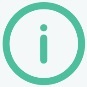 In this section, the applicant should present and describe the implementation progress of the DCC activities. The section should be developed in the following order (approx. 0.5 – 1 page per bullet point).The pilots or other actions from your strategy that have been rolled out. Report also any produced results. Actions still in the planning phase for which funding has been earmarked.Other activities undertaken since the end of DCC relevant to the strategy.The objective of this section is for the applicant to describe key enabling or hindering factors of the implementation of the DCC strategy. The section should be developed in the following order (approx. half a page per bullet point).Main factors that enabled the implementation of the strategy.Main factors that hindered the implementation of the strategy.The objective of this section is for the applicant to describe its involvement in ICC. The section should be developed in the following order (approx. 3 pages):Statement of your city’s desire to be involved in ICC.City goals in which your city would like to receive support under ICC.YESNOCity GoalsApplicant preferences (select four, numbered 1 to 4 based on priorities)Transforming industry, green manufacturing and clean productionGrowing startups, SMEs and social economyTransforming and greening construction, housing and urban managementSmart and sustainable tourismSmart and green mobility and transporteGovernment and digitising public servicesEnhancing citizen participation, connectivity and communityPromoting health and wellbeing of citizensSupporting safety and securityInnovative education and training for up- and re-skillingWaste management and circular economyScaling up renewable energy solutions and energy-efficiencyEfficient management of water and water systemsSustainable use and management of natural resourcesSustainable and resilient food systemsClimate resilience and disaster managementSelected area tittle 1 Selected area title 2Selected area title 3Selected area title 4 Networking, exchange of experience and co-creation with other cities are essential under ICC. To better understand the opportunities for your city, please indicate DCC cities or other cities with which you have already, or you would like to build relevant collaborations and explain the reasons for your choice. The objective of this section is for the applicant to describe the commitment of the city. The section should be developed in the following order: Presentation of the proposed ICC local team (one representative from the applicant organisation, and two advisors from the ecosystem).The resumés of the proposed team should be included as an appendix.